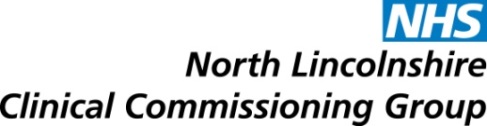 NLCCG Governing Body August 2017 Patient Story – Briefing NoteThe Patient Story for the NLCCG Governing Body meeting, to be held on 10th August 17, relates to the North Lincolnshire Local Safeguarding Children Board (LSCB). This film was created and produced by North Lincolnshire Council in order to summarise the information provided in the LSCB Annual Review to primary school children.The North Lincolnshire Local Safeguarding Children Board (LSCB) was set up in April 2006. It was established to comply with The Children Act 2004. Its purpose is to coordinate and monitor actions undertaken by agencies who work together to safeguard children, protect them from harm and promote their welfare.The LSCB has agreed three priorities for safeguarding children and young people in North Lincolnshire. These are:- Reduce the harm from Child Sexual Exploitation
- Reduce the harm from Neglect
- Performance Manage and Quality Assure Early HelpNorth Lincolnshire is committed to providing a Local Safeguarding Children Board that makes safeguarding children everybody's business. The film can be accessed via the link below:https://vimeo.com/161779644